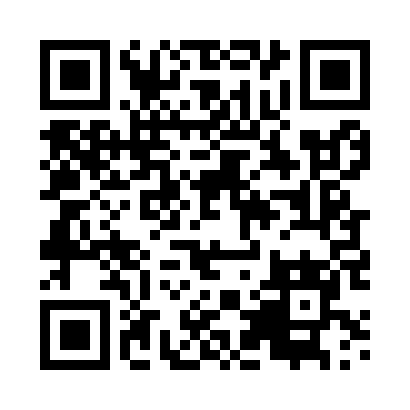 Prayer times for Jareniowka, PolandWed 1 May 2024 - Fri 31 May 2024High Latitude Method: Angle Based RulePrayer Calculation Method: Muslim World LeagueAsar Calculation Method: HanafiPrayer times provided by https://www.salahtimes.comDateDayFajrSunriseDhuhrAsrMaghribIsha1Wed2:525:1112:315:377:5310:022Thu2:495:0912:315:377:5410:043Fri2:465:0712:315:387:5610:074Sat2:435:0612:315:397:5710:105Sun2:405:0412:315:407:5910:126Mon2:375:0212:315:418:0010:157Tue2:345:0112:315:428:0210:188Wed2:314:5912:315:438:0310:219Thu2:274:5712:315:448:0510:2310Fri2:244:5612:315:458:0610:2611Sat2:214:5412:315:458:0810:2912Sun2:184:5312:315:468:0910:3213Mon2:154:5212:315:478:1010:3514Tue2:154:5012:315:488:1210:3815Wed2:144:4912:315:498:1310:3916Thu2:144:4712:315:508:1510:4017Fri2:134:4612:315:508:1610:4018Sat2:134:4512:315:518:1710:4119Sun2:124:4412:315:528:1910:4220Mon2:124:4212:315:538:2010:4221Tue2:114:4112:315:548:2110:4322Wed2:114:4012:315:548:2210:4323Thu2:104:3912:315:558:2410:4424Fri2:104:3812:315:568:2510:4525Sat2:104:3712:315:578:2610:4526Sun2:094:3612:315:578:2710:4627Mon2:094:3512:315:588:2810:4628Tue2:094:3412:325:598:3010:4729Wed2:084:3312:325:598:3110:4730Thu2:084:3212:326:008:3210:4831Fri2:084:3212:326:018:3310:48